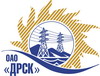 Открытое акционерное общество«Дальневосточная распределительная сетевая  компания»ПРОТОКОЛпроцедуры вскрытия конвертов с заявками участников ПРЕДМЕТ ЗАКУПКИ: закрытый запрос цен для подрядчиков, заключивших рамочное соглашение на выполнение работ Закупка 953.1. Выполнение мероприятий по технологическому присоединению заявителей с максимальной мощностью до 150 кВт для нужд филиала ОАО «ДРСК» «Приморские ЭС»:лот №61 - Выполнение мероприятий по технологическому присоединению заявителей с максимальной мощностью до 150 кВт на территории СП «Приморские Южные ЭС» Надеждинский район п. Ключевой, с. Вольно-Надеждинское, с/т Тополек, п. новый, с. Олений, п. Соловей ключ;№62 - Выполнение мероприятий по технологическому присоединению заявителей с максимальной мощностью до 150 кВт на территории СП «Приморские Южные ЭС» Надеждинский район п. Шмидтовка, с. Прохладное, с. Зима Южная, п. мирный, ур-е Кипарисов, п. Алексеевка;.Закупка 953.3 «Выполнение мероприятий по технологическому присоединению заявителей с максимальной мощностью до 100 кВт на территории СП «Приморские Западные ЭС» и СП «Приморские Северные ЭС» филиала ОАО «ДРСК» - «Приморские электрические сети»лот №26 - Выполнение мероприятий по технологическому присоединению заявителей с максимальной мощностью до 150 кВт на территории СП «Приморские Западные ЭС» и СП «Приморские Северные ЭС»  Спасский район с. Гайворон, с. Чкаловское, с. Анненка (ПЗЭС), Дальнегорскйи район г. Дальнегорск, Чугуевский район с. Новомихайловка, Анучинский район с. Таежка, Ковалеровский район с. Зеркальное (ПСЭС)Основание для проведения закупки:   ГКПЗ 2013 г. Указание о проведении закупки от 22.11.2013 № 170.Планируемая стоимость закупки в соответствии с ГКПЗ:  По  закупке №953 лот 1           Подлот № 61 -  3 557 330,00 руб. Подлот № 62 -  4 232 710,00 руб. По  закупке №953 лот 3          Подлот № 26 -  2 452 390,00 руб. ПРИСУТСТВОВАЛИ: два члена постоянно действующей Закупочной комиссии 2-го уровня ВОПРОСЫ ЗАСЕДАНИЯ КОНКУРСНОЙ КОМИССИИ:В адрес Организатора закупки поступило 5 (пять) заявок на участие в закупке в запечатанных конвертах.Представители Участников закупки, не пожелали присутствовать на  процедуре вскрытия конвертов с заявками.Дата и время начала процедуры вскрытия конвертов с заявками на участие в закупке: 15:15 часов местного времени 26.11.2013 г Место проведения процедуры вскрытия конвертов с заявками на участие в закупке: 675 000, г. Благовещенск, ул. Шевченко 28, каб.244.В конвертах обнаружены заявки следующих Участников закупки:Закупка 953.1. Выполнение мероприятий по технологическому присоединению заявителей с максимальной мощностью до 150 кВт для нужд филиала ОАО «ДРСК» «Приморские ЭС»:Закупка 953.3 «Выполнение мероприятий по технологическому присоединению заявителей с максимальной мощностью до 100 кВт на территории СП «Приморские Западные ЭС» и СП «Приморские Северные ЭС» филиала ОАО «ДРСК» - «Приморские электрические сети»лот №26 - Выполнение мероприятий по технологическому присоединению заявителей с максимальной мощностью до 150 кВт на территории СП «Приморские Западные ЭС» и СП «Приморские Северные ЭС»  Спасский район с. Гайворон, с. Чкаловское, с. Анненка (ПЗЭС), Дальнегорскйи район г. Дальнегорск, Чугуевский район с. Новомихайловка, Анучинский район с. Таежка, Ковалеровский район с. Зеркальное (ПСЭС)РЕШИЛИ:Утвердить протокол заседания Закупочной комиссии по вскрытию поступивших на закрытый запрос цен конвертов.Ответственный секретарь Закупочной комиссии 2 уровня	О.А. МоторинаТехнический секретарь Закупочной комиссии 2 уровня                    	     Е.Ю. Коврижкина№ 558/УТПиР-Вг. Благовещенск26 ноября 2013 г.	№Наименование участника и его адресПредмет и общая цена заявки на участие в запросе предложенийлот №61 - Выполнение мероприятий по технологическому присоединению заявителей с максимальной мощностью до 150 кВт на территории СП «Приморские Южные ЭС» Надеждинский район п. Ключевой, с. Вольно-Надеждинское, с/т Тополек, п. новый, с. Олений, п. Соловей ключ;лот №61 - Выполнение мероприятий по технологическому присоединению заявителей с максимальной мощностью до 150 кВт на территории СП «Приморские Южные ЭС» Надеждинский район п. Ключевой, с. Вольно-Надеждинское, с/т Тополек, п. новый, с. Олений, п. Соловей ключ;лот №61 - Выполнение мероприятий по технологическому присоединению заявителей с максимальной мощностью до 150 кВт на территории СП «Приморские Южные ЭС» Надеждинский район п. Ключевой, с. Вольно-Надеждинское, с/т Тополек, п. новый, с. Олений, п. Соловей ключ;1ООО «ЭДС» 692519, г. Уссурийск, ул. Тимирязева, 29Цена: 3 524 769,00  руб. без учета НДС (4 159 227,42 руб. с учетом НДС)Предложение имеет правовой статус оферты и действует до 10.03.2014 г.2ОАО «Дальэнергоспецремонт»690105, г. Владивосток, ул. Бородинская, 4аЦена: 3 147 228,00  руб. без учета НДС (3 713 729,04 руб. с учетом НДС)Предложение имеет правовой статус оферты и действует до 06.03.2014 г.№62 - Выполнение мероприятий по технологическому присоединению заявителей с максимальной мощностью до 150 кВт на территории СП «Приморские Южные ЭС» Надеждинский район п. Шмидтовка, с. Прохладное, с. Зима Южная, п. мирный, ур-е Кипарисов, п. Алексеевка№62 - Выполнение мероприятий по технологическому присоединению заявителей с максимальной мощностью до 150 кВт на территории СП «Приморские Южные ЭС» Надеждинский район п. Шмидтовка, с. Прохладное, с. Зима Южная, п. мирный, ур-е Кипарисов, п. Алексеевка№62 - Выполнение мероприятий по технологическому присоединению заявителей с максимальной мощностью до 150 кВт на территории СП «Приморские Южные ЭС» Надеждинский район п. Шмидтовка, с. Прохладное, с. Зима Южная, п. мирный, ур-е Кипарисов, п. Алексеевка1Филиал ОАО «ВСЭСС» Приморская механизированная колонн № 16692525, Приморский край, г. Уссурийск, ул. Кирова 14Цена: 3 414 159,60  руб. без учета НДС (4 028 708,33 руб. с учетом НДС)Предложение имеет правовой статус оферты и действует до 29.01.2014г.2ООО «Эрланг» г. Владивосток, ул. Пологая 68Цена: 3 854 223,00  руб. без учета НДС (4 547 983,14  руб. с учетом НДС)36 мес. со дня подписания акта сдачи-приемки.Предложение имеет правовой статус оферты и действует до 30.03.2014г.3ООО «ЭДС» 692519, г. Уссурийск, ул. Тимирязева, 29Цена: 3 122 774,00  руб. без учета НДС (3 684 873,32 руб. с учетом НДС)Предложение имеет правовой статус оферты и действует до 10.03.2014 г.4ОАО «Дальэнергоспецремонт»690105, г. Владивосток, ул. Бородинская, 4аЦена: 3 693 887,00  руб. без учета НДС (4 358 786,66 руб. с учетом НДС)Предложение имеет правовой статус оферты и действует до 06.03.2014 г.№Наименование участника и его адресПредмет и общая цена заявки на участие в запросе предложений1Филиал ОАО» «ВСЭСС»  «Дальнереченская механизированная колонна № 92» 692135, Приморский край г. Дальнереченск, ул. Кирпичная 10гЦена: 2 256 002,00 руб. без учета НДС (2 662 082,36 руб. с учетом НДС)Предложение имеет правовой статус оферты и действует до 25.02.2014г.2ООО «Эрланг» г. Владивосток, ул. Пологая 68Цена: 2 422 052,00  руб. без учета НДС (2 858 021,36  руб. с учетом НДС)Предложение имеет правовой статус оферты и действует до 30.03.2014г.